مؤتمر الويبوالدورة السادسة والثلاثون (الدورة العادية الثانية والعشرون)جنيف، من 5 إلى 14 أكتوبر 2015التقريرالذي اعتمده المؤتمرتناولت الجمعية البنود التالية التي تعنيها من جدول الأعمال الموحّد (الوثيقة A/55/1): 1 و2 و3 و4 و5 و6 و8 و10 و11 و31 و32.وترد التقارير الخاصة بالبنود المذكورة في التقرير العام (الوثيقة A/55/13).وفي غياب ترشيحات لمناصب الرئيس ونائبي الرئيس، تولى السفير غابرييل دوكي (كولومبيا) رئاسة الاجتماع بصفة مؤقتة.[نهاية الوثيقة]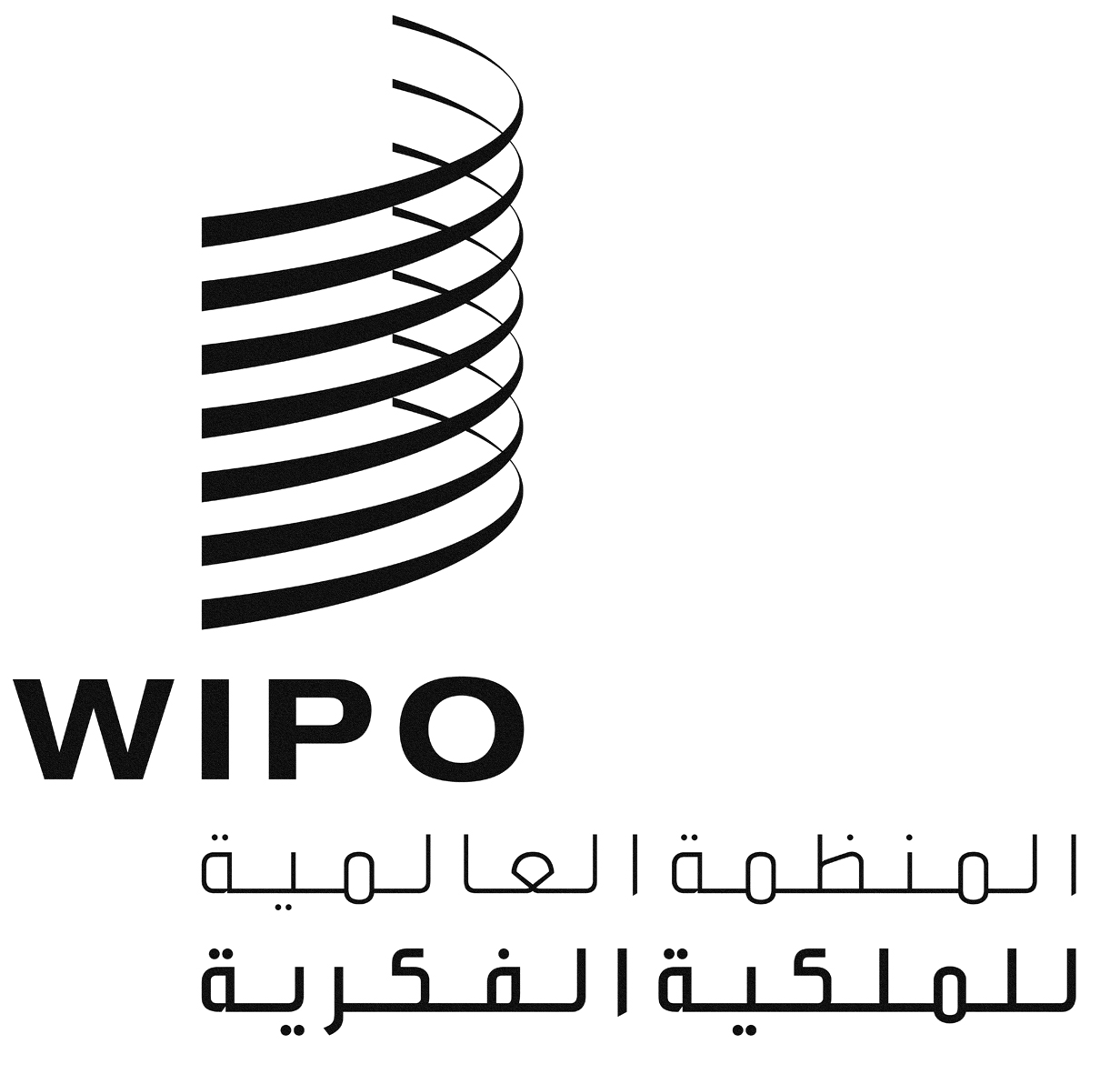 AWO/CF/36/1WO/CF/36/1WO/CF/36/1الأصل: بالإنكليزيةالأصل: بالإنكليزيةالأصل: بالإنكليزيةالتاريخ: 5 فبراير 2016التاريخ: 5 فبراير 2016التاريخ: 5 فبراير 2016